RUSINA-OMENAMUFFINIT  Muffinien paistuessa ilmassa leijailee herkullinen kanelin tuoksu, ja aika ajoin nenässä tuntuu myös omenainen tuoksahdus. Tässä kaikenikäisten suosikissa on hyvä rakenne, ja se sopii erityisen hyvin lämpimänä aamiaiselle, mutta on myös erinomainen myös eväänä. Muffinit voi halutessaan halkaista ja syödä voin kanssa. 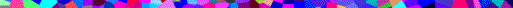 KANANMUNATON JA PÄHKINÄTÖN Valmisteluaika: 8 minuuttiaKypsennysaika: 20 minuuttia Annoksesta tulee 12 kappaletta KANANMUNATON JA PÄHKINÄTÖN Valmisteluaika: 8 minuuttiaKypsennysaika: 20 minuuttia Annoksesta tulee 12 kappaletta 3 ½ dl (225 g )VehnäjauhojaRipaus Suolaa1 rkl Leivinjauhetta 1 tlKanelia ½ dl (45 g)Pehmeää tummaa sokeria45 gVoita tai margariinia sulatettuna 2 Omenaa kuorittuna ja raastettuna 1 dl (55 g)Rusinoita 1 ¾ dl Maitoa (demerasokeria  pinnalle ripoteltavaksi) https://www.ninelife.fi/products/india-tree-demerara-sugar-3-lb-pack-of-2?gclid=CjwKCAjwjuqDBhAGEiwAdX2cj8FAPNJcAROf3DE-Vf4ERqjtjF603ffc2mherIfZjbhzKyFbcG911BoCFVUQAvD_BwEVuoraa 12 muffinivuoan syvennystä paperivuoilla tai voitele syvennykset hyvin. Kuumenna  uuni +200°C-asteiseksi.Mittaa jauhot, suola, leivinjauhe ja kaneli kulhoon ja sekoita.Lisää loput ainekset ja sekoita hyvin. Aineksista tulee paksu, märkä taikina.Lusikoi taikina vuoan syvennyksiin (niiden tulee olla täynnä). Paista muffineja uunissa noin 20 minuuttia eli kunnes ne ovat kohonneita, vaaleanruskeita  ja koskettaessa kiinteitä.Siirrä valmiit muffinit ritilän päälle jäähtymään. Vuoraa 12 muffinivuoan syvennystä paperivuoilla tai voitele syvennykset hyvin. Kuumenna  uuni +200°C-asteiseksi.Mittaa jauhot, suola, leivinjauhe ja kaneli kulhoon ja sekoita.Lisää loput ainekset ja sekoita hyvin. Aineksista tulee paksu, märkä taikina.Lusikoi taikina vuoan syvennyksiin (niiden tulee olla täynnä). Paista muffineja uunissa noin 20 minuuttia eli kunnes ne ovat kohonneita, vaaleanruskeita  ja koskettaessa kiinteitä.Siirrä valmiit muffinit ritilän päälle jäähtymään. VIHJE Muffinit säilyvät ilmatiiviissä rasiassa muutaman päivän, ja ne voi myös pakastaa. VIHJE Muffinit säilyvät ilmatiiviissä rasiassa muutaman päivän, ja ne voi myös pakastaa. MAIDOTON myös kananmunaton ja pähkinätönValmista muffinit viereisen ohjeen mukaan, mutta vaihda voi tai margariini maidottomaan levitteeseen ja maito-, riisi- tai kauramaitoon MAIDOTON myös kananmunaton ja pähkinätönValmista muffinit viereisen ohjeen mukaan, mutta vaihda voi tai margariini maidottomaan levitteeseen ja maito-, riisi- tai kauramaitoon GLUTEENITON  myös kananmunaton ja pähkinätön Valmista muffinit viereisen ohjeen mukaan, mutta korvaa tavalliset jauhot gluteenittomilla. Lisää vaiheessa 3 ylimääräiset 4 rkl maitoa. GLUTEENITON  myös kananmunaton ja pähkinätön Valmista muffinit viereisen ohjeen mukaan, mutta korvaa tavalliset jauhot gluteenittomilla. Lisää vaiheessa 3 ylimääräiset 4 rkl maitoa. 